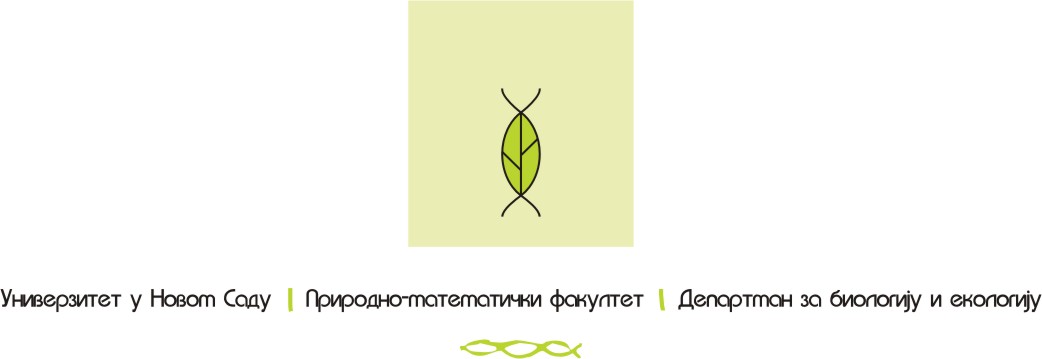 Нови Сад, _______________(датум)ПOTВРДA MEНTOРAОвим се потврђује да је кандидат/кандидаткиња _________________________________ добио/ла сагласност ментора __________________________________ да може предати урађен дипломски/завршни мастер рад._______________________________(потпис ментора)